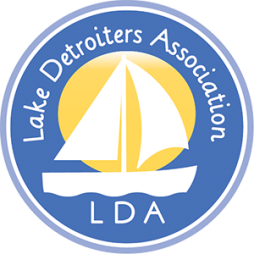 Board Meeting, via Zoom                        
    4 PM,  April 11, 2022 at Police Department Community Room.Board Members Present   Brian Korbel, Dick Hecock, John Cox, , Laurie Olson, , Carol Lee, Jamie Skarie, Carl OberholtzerBoard Members Absent:  Rochella Larson, Patty Mollberg, Julie Herman,  Aaron Tait, Brad Wimmer,  Kate Busker,   John Flynn A quorum being present, President Laurie Olson called the Board Meeting to order at 4:02.A packet with many reports, notices, had been previously distributed to Directors. 

Secretary’s Report - The March 14 Minutes of the LDA Board meeting were approved as distributed by Carol Lee.   (MSP with no dissent.)

Treasurer’s Report. The April 4 financial report distributed by Treasurer Flynn was approved as circulated. (MSP with no dissent.)   Board Business:   It was decided to donate $250 to the 2022 JC’s Northwest Water Carnival project.  (MSP with one dissent).
It was decided to donate $100 to the “Downtown Alive” planting project.  (MSP with one dissent). 
Director Skarie introduced Jason Bristlin  who described the proposal to develop a  handicapped docking facility on Lake Detroit.   He noted that the City’s Park Committee had agreed to “own” the facility and will attempt to secure funds.   Other funds will be raised from various veterans’ groups, as well as organizations such as LDA.  No action taken. 
Several possible nominees for 2023-2025 Director positions were discussed.   Contacts will be made.    
It has been decided by PRWD to terminate the Roadside Pickup for aquatic plant debris.   LDA has resisted this action and suggested a delay in its implementation so that alternative pickup methods could be investigated and implemented.  Accordingly, the District will pay a contractor to do the work for one year.    In the meantime, the President will appoint a special LDA committee to consider options and develop a plan for addressing the situation.    
It was agreed that the President and Vice President will consider whether to make a FOL award this year, and if so, will bring a specific nomination to be considered at the May Board meeting.  
The Board accepted, with regret, Carl Oberholtzer’s resignation as Director as of the Annual Meeting. .  
Committee Updates -   Government and Community Affairs  -Chairman  Oberholzer – Hecock provided a summary of lake-related business conducted during City Council, City Planning, and PRWD meetings in March. No action taken.Shoreland Protection – Chairman Herman. No Report.     It was suggested that a handout for the Annual Meeting providing details on this year’s Roadside Pickup program,  should be available at the annual meeting.   A.   It could include some information on regulations about private persons transporting AIS.   Beach Captains - Chairman FlynnThe packet included Flynn’s report on his 2022 beach captain solicitation, and requested help in identifying those who have resigned (6, so far), and those who have not yet replied (31).    

Beach captain meetings are scheduled for May 12, 14.  
Social Media/PR -Chairman  Brian Korbel’s – No report Annual Meeting and Social – Carol Lee – She noted that everything seems to be in order with the annual meeting to be held at the DLPS High School Commons.  She received suggestions of additional booths/displays that might enhance the meeting.   

Speakers are to include Jeff Forester (MLR), Ginny Imholte,  and others.  City officials will be invited to offer greetings.    A singer will be on hand.        Hecock referred to a draft of the 2022 “LAKE DETROITER” included in today’s packet;   it is to be included in the packets distributed by Beach Captains after the May meetings.  It contains the Annual Meeting agenda,  minutes from last year’s meeting,  financial reports,  nominated Directors, a presidential letter, and a few more items.   He noted that he already had responses that helped fill in some of the missing spots.    It was agreed to omit the page on Logowear,  and provide that as a packet handout.   
Lake Protection and Use –  Chairman Cox –He distributed a handout describing the current status, and general provisions of the proposed Boat Operators certificate program currently being considered by the Minnesota Legislature. . Next Meeting will be held at 4PM, May 9 at the Police Department’s Community Room.      Adjourn occurred at 5:13 PM.      4-12-22